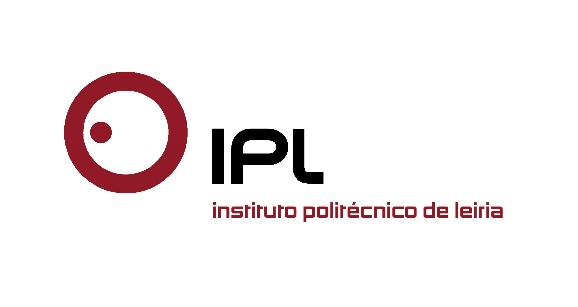 Plano de negócios do software 3D Sound Particles recebe bolsa para execuçãoIdeia de negócio do Politécnico de Leiria premiada no concurso nacional PoliempreendeA ideia de negócio de dois docentes do Politécnico de Leiria (um deles diplomado) conquistou o júri do concurso nacional Poliempreende, que lhe atribuiu o terceiro lugar. Nuno Fonseca, docente, e Gustavo Reis, docente e diplomado do IPLeiria, desenvolveram um plano de negócios para o software 3D áudio Sound Particles, desenvolvido por Nuno Fonseca e vocacionado para profissionais de som nas áreas do entretenimento (cinema, televisão, videojogos, etc.).O Sound Particles é único no mercado, e já se encontra a ser utilizado nos grandes estúdios de Hollywood - Skywalker, Universal, Warner Bros, Fox, Sony, Paramount, Pinewood e Park Road. O software utiliza sistemas de partículas de forma a criar facilmente milhares de sons em simultâneo, dando origem a efeitos sonoros de elevada complexidade, e em pouco tempo. Com a conquista do prémio no Poliempreende, o projeto vence 3.000 euros para a execução da ideia de negócio (patrocínio da Ordem dos Contabilistas Certificados). Depois de vencer a componente regional do Poliempreende, a ideia de negócio de Nuno Fonseca e Gustavo Reis concorreu a nível nacional, sendo avaliado por um júri distinto, composto por representantes do Santander Totta, Delta Cafés, AICEP, Gastão Cunha Ferreira, Lda. e Ordem dos Contabilistas Certificados, e do dinamizador desta edição do concurso, o Instituto Politécnico de Setúbal, que entendeu ser uma das três melhores ideias apresentadas.O Poliempreende, promovido pelos institutos superiores politécnicos portugueses, tem por objetivo desenvolver o espírito de iniciativa, a vontade de empreender que possa conduzir à criação da própria empresa e gerar postos de trabalho, explorando o caráter eminentemente prático e profissionalizante da sua formação, avaliando e premiando projetos de vocação empresarial, apresentados por alunos, diplomados ou docentes destas instituições.O concurso está orientado para dar à sociedade e à economia um forte e sério contributo, através da constituição de empresas de cariz inovador e implantação regional, que possam ser levados à prática e, ainda, para o fomento do empreendedorismo nas regiões de influência das instituições de ensino politécnico e das PME criadas no âmbito do Poliempreende. A 13.ª edição do Poliempreende distinguiu outros seis projetos de diversos Politécnicos do País.Nuno Fonseca é coordenador da licenciatura em Jogos Digitais e Multimédia do Politécnico de Leiria e professor no departamento de Engenharia Informática da Escola Superior de Tecnologia e Gestão do Politécnico de Leiria. É professor convidado da Escola Superior de Música de Lisboa, e membro do “Technical Committee on Sound for Digital Cinema & Television” da Audio Engineering Society, e membro da Society of Motion Pictures & Television Engineers.Gustavo Reis é diplomado em Engenharia Informática pela Escola Superior de Tecnologia e Gestão do Politécnico de Leiria, e docente na mesma escola, no Departamento de Engenharia Informática. É mestre e doutorado pela Universidade de Extremadura. Leiria, 15 de setembro de 2016Anexos:Fotografia de Nuno FonsecaFotografia de Gustavo Reis Para mais informações contactar:Midlandcom – Consultores em ComunicaçãoAna Frazão Rodrigues * 939 234 508 * 244 859 130 * afr@midlandcom.ptMaria Joana Reis * 939 234 512 * 244 859 130 * mjr@midlandcom.pt